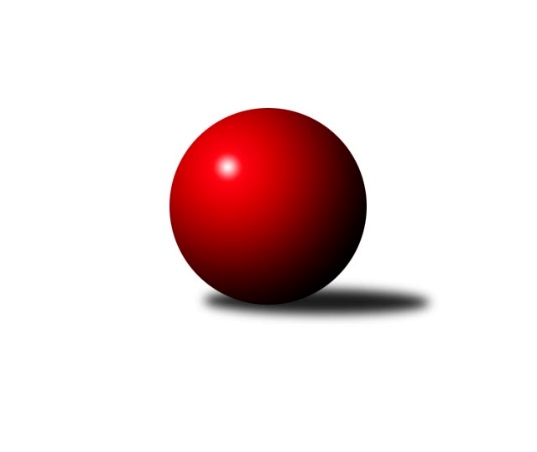 Č.3Ročník 2019/2020	29.9.2019Nejlepšího výkonu v tomto kole: 2699 dosáhlo družstvo: SK Podlužan Prušánky BJihomoravský KP1 jih 2019/2020Výsledky 3. kolaSouhrnný přehled výsledků:SK Podlužan Prušánky B	- TJ Jiskra Kyjov	7:1	2699:2518	9.0:3.0	27.9.TJ Sokol Mistřín C	- TJ Sokol Šanov B	1:7	2531:2628	4.0:8.0	28.9.SK Kuželky Dubňany C	- TJ Lokomotiva Valtice B	5:3	2549:2432	7.5:4.5	29.9.TJ Sokol Vážany	- SK Baník Ratíškovice C	6:2	2491:2376	9.0:3.0	29.9.KK Sokol Litenčice	- TJ Sokol Vracov B	6:2	2470:2437	6.5:5.5	29.9.KC Hodonín	- KK Jiskra Čejkovice B	7.5:0.5	2637:2463	9.0:3.0	29.9.Tabulka družstev:	1.	KC Hodonín	3	3	0	0	19.5 : 4.5 	22.0 : 14.0 	 2692	6	2.	SK Kuželky Dubňany C	3	2	1	0	14.0 : 10.0 	20.5 : 15.5 	 2554	5	3.	TJ Sokol Vážany	3	2	0	1	17.0 : 7.0 	24.0 : 12.0 	 2556	4	4.	KK Sokol Litenčice	3	2	0	1	16.0 : 8.0 	21.5 : 14.5 	 2438	4	5.	TJ Sokol Šanov B	3	2	0	1	16.0 : 8.0 	21.0 : 15.0 	 2596	4	6.	TJ Sokol Vracov B	3	2	0	1	14.0 : 10.0 	20.5 : 15.5 	 2521	4	7.	SK Podlužan Prušánky B	3	2	0	1	14.0 : 10.0 	19.5 : 16.5 	 2583	4	8.	TJ Sokol Mistřín C	3	1	1	1	11.0 : 13.0 	18.0 : 18.0 	 2581	3	9.	KK Jiskra Čejkovice B	3	1	0	2	5.5 : 18.5 	9.0 : 27.0 	 2406	2	10.	TJ Lokomotiva Valtice B	3	0	0	3	7.0 : 17.0 	15.0 : 21.0 	 2476	0	11.	SK Baník Ratíškovice C	3	0	0	3	6.0 : 18.0 	12.0 : 24.0 	 2425	0	12.	TJ Jiskra Kyjov	3	0	0	3	4.0 : 20.0 	13.0 : 23.0 	 2550	0Podrobné výsledky kola:	 SK Podlužan Prušánky B	2699	7:1	2518	TJ Jiskra Kyjov	Tomáš Slížek	 	 197 	 200 		397 	 1:1 	 385 	 	175 	 210		Radek Jurčík *1	Michal Šimek	 	 231 	 197 		428 	 1:1 	 400 	 	192 	 208		Ludvík Kuhn	Sára Zálešáková	 	 228 	 242 		470 	 2:0 	 432 	 	213 	 219		Vít Mišurec	Jiří Novotný	 	 225 	 246 		471 	 2:0 	 430 	 	215 	 215		Jiří Špaček	Pavel Flamík	 	 242 	 240 		482 	 2:0 	 415 	 	208 	 207		Antonín Svozil st.	Michal Pálka	 	 211 	 240 		451 	 1:1 	 456 	 	218 	 238		Antonín Svozil ml.rozhodčí: Jiří Novotnýstřídání: *1 od 51. hodu Roman KlvaňNejlepší výkon utkání: 482 - Pavel Flamík	 TJ Sokol Mistřín C	2531	1:7	2628	TJ Sokol Šanov B	Zdeněk Sedláček	 	 200 	 203 		403 	 1:1 	 420 	 	222 	 198		František Hél	Vladislav Kozák	 	 212 	 205 		417 	 0:2 	 445 	 	213 	 232		Kristýna Blechová	Radim Holešinský	 	 221 	 219 		440 	 1:1 	 447 	 	234 	 213		Ladislav Kacetl	Martina Miškeříková *1	 	 194 	 221 		415 	 0:2 	 473 	 	247 	 226		Ivan Torony	Milan Peťovský	 	 223 	 221 		444 	 1:1 	 453 	 	222 	 231		Radek Vrška	Pavel Měsíček	 	 183 	 229 		412 	 1:1 	 390 	 	200 	 190		Jan Klimentíkrozhodčí: Ivan Blahastřídání: *1 od 57. hodu Petr KholNejlepší výkon utkání: 473 - Ivan Torony	 SK Kuželky Dubňany C	2549	5:3	2432	TJ Lokomotiva Valtice B	Jan Blahůšek	 	 211 	 235 		446 	 1:1 	 458 	 	226 	 232		Josef Vařák	František Fialka	 	 229 	 226 		455 	 2:0 	 382 	 	182 	 200		Eduard Jung	Pavel Antoš	 	 205 	 183 		388 	 2:0 	 354 	 	179 	 175		Richard Cigánek	Zdeněk Jurkovič	 	 188 	 223 		411 	 0:2 	 447 	 	212 	 235		Roman Krůza	Ladislav Teplík	 	 209 	 230 		439 	 2:0 	 379 	 	196 	 183		Robert Gecs	Martin Mačák	 	 202 	 208 		410 	 0.5:1.5 	 412 	 	204 	 208		Vladimír Čechrozhodčí: vedoucí družstevNejlepší výkon utkání: 458 - Josef Vařák	 TJ Sokol Vážany	2491	6:2	2376	SK Baník Ratíškovice C	Jan Kovář	 	 176 	 197 		373 	 1:1 	 414 	 	218 	 196		Karel Mecl	Jozef Kamenišťák	 	 210 	 209 		419 	 1:1 	 420 	 	194 	 226		Jakub Mecl	Petr Sedláček	 	 194 	 212 		406 	 2:0 	 393 	 	187 	 206		Martin Švrček	Radek Loubal	 	 209 	 193 		402 	 2:0 	 357 	 	205 	 152		Kateřina Příkaská	Petr Malý	 	 209 	 202 		411 	 1:1 	 407 	 	221 	 186		Tomáš Pokoj	Josef Kamenišťák	 	 244 	 236 		480 	 2:0 	 385 	 	187 	 198		Marcel Šebek *1rozhodčí: Jiří Kramolišstřídání: *1 od 51. hodu Tomáš Koplík st.Nejlepší výkon utkání: 480 - Josef Kamenišťák	 KK Sokol Litenčice	2470	6:2	2437	TJ Sokol Vracov B	Luděk Zapletal	 	 213 	 194 		407 	 1:1 	 396 	 	186 	 210		Martin Bílek	Monika Zapletalová	 	 206 	 223 		429 	 2:0 	 370 	 	174 	 196		Martin Pechal *1	Miroslava Štěrbová	 	 194 	 173 		367 	 0:2 	 412 	 	202 	 210		Stanislav Kočí	Roman Blažek	 	 223 	 232 		455 	 2:0 	 433 	 	203 	 230		Jaroslav Konečný	Josef Smažinka	 	 221 	 195 		416 	 1.5:0.5 	 377 	 	182 	 195		Vítězslav Nejedlík	Lenka Štěrbová	 	 207 	 189 		396 	 0:2 	 449 	 	230 	 219		Richard Juříkrozhodčí: vedoucí družstevstřídání: *1 od 51. hodu Jiří DluhošNejlepší výkon utkání: 455 - Roman Blažek	 KC Hodonín	2637	7.5:0.5	2463	KK Jiskra Čejkovice B	Radovan Kadlec	 	 216 	 215 		431 	 1:1 	 429 	 	228 	 201		Tomáš Mrkávek	Pavel Slavík	 	 263 	 197 		460 	 2:0 	 411 	 	227 	 184		Pavel Dolinajec	Štěpán Kříž *1	 	 197 	 211 		408 	 1:1 	 399 	 	199 	 200		Michal Hlinecký	Josef Toman	 	 246 	 197 		443 	 1:1 	 443 	 	216 	 227		Zdeněk Burian	Michal Tušl	 	 210 	 242 		452 	 2:0 	 424 	 	195 	 229		Vladimír Stávek	Aleš Zálešák	 	 229 	 214 		443 	 2:0 	 357 	 	200 	 157		Hana Majzlíkovározhodčí: Michal Zdražilstřídání: *1 od 39. hodu Michal ZdražilNejlepší výkon utkání: 460 - Pavel SlavíkPořadí jednotlivců:	jméno hráče	družstvo	celkem	plné	dorážka	chyby	poměr kuž.	Maximum	1.	Josef Toman 	KC Hodonín	472.75	313.3	159.5	4.3	2/2	(494)	2.	Josef Kamenišťák 	TJ Sokol Vážany	468.25	312.5	155.8	3.5	2/2	(480)	3.	Aleš Zálešák 	KC Hodonín	462.75	307.8	155.0	3.5	2/2	(479)	4.	Radim Kroupa 	TJ Sokol Vážany	453.50	307.0	146.5	5.0	2/2	(466)	5.	Radim Holešinský 	TJ Sokol Mistřín C	451.00	312.8	138.3	4.5	2/2	(470)	6.	Antonín Svozil  ml.	TJ Jiskra Kyjov	450.67	299.0	151.7	7.0	3/3	(462)	7.	Roman Blažek 	KK Sokol Litenčice	449.75	315.8	134.0	4.8	2/2	(455)	8.	Milan Peťovský 	TJ Sokol Mistřín C	446.00	298.3	147.8	6.3	2/2	(450)	9.	Jan Blahůšek 	SK Kuželky Dubňany C	445.00	312.0	133.0	5.3	3/3	(448)	10.	Michal Tušl 	KC Hodonín	444.75	305.3	139.5	6.0	2/2	(452)	11.	Vladislav Kozák 	TJ Sokol Mistřín C	444.25	296.5	147.8	5.5	2/2	(458)	12.	Ladislav Teplík 	SK Kuželky Dubňany C	443.50	295.0	148.5	7.5	2/3	(448)	13.	Richard Juřík 	TJ Sokol Vracov B	439.50	298.0	141.5	8.0	2/2	(449)	14.	Roman Krůza 	TJ Lokomotiva Valtice B	439.50	300.5	139.0	7.0	2/3	(447)	15.	Ivan Torony 	TJ Sokol Šanov B	438.33	304.3	134.0	5.7	3/3	(473)	16.	Josef Vařák 	TJ Lokomotiva Valtice B	438.00	300.3	137.7	9.3	3/3	(472)	17.	Alena Kristová 	SK Podlužan Prušánky B	437.50	305.0	132.5	6.0	2/2	(443)	18.	Zdeněk Burian 	KK Jiskra Čejkovice B	437.00	306.3	130.7	5.7	3/3	(443)	19.	Jiří Novotný 	SK Podlužan Prušánky B	436.50	280.0	156.5	2.0	2/2	(471)	20.	Jaroslav Konečný 	TJ Sokol Vracov B	436.50	295.5	141.0	4.0	2/2	(440)	21.	Radovan Kadlec 	KC Hodonín	435.75	307.8	128.0	7.8	2/2	(464)	22.	Radek Vrška 	TJ Sokol Šanov B	435.00	293.0	142.0	6.7	3/3	(453)	23.	Martin Mačák 	SK Kuželky Dubňany C	434.67	298.7	136.0	6.0	3/3	(449)	24.	Václav Koplík 	SK Baník Ratíškovice C	434.00	293.0	141.0	5.5	2/3	(454)	25.	Ladislav Kacetl 	TJ Sokol Šanov B	434.00	302.7	131.3	4.3	3/3	(455)	26.	Vladimír Čech 	TJ Lokomotiva Valtice B	433.00	291.3	141.7	4.7	3/3	(446)	27.	Pavel Měsíček 	TJ Sokol Mistřín C	432.25	303.3	129.0	10.0	2/2	(444)	28.	Martin Bílek 	TJ Sokol Vracov B	431.75	303.0	128.8	9.3	2/2	(469)	29.	Antonín Svozil  st.	TJ Jiskra Kyjov	431.00	299.3	131.7	5.0	3/3	(441)	30.	Michal Šimek 	SK Podlužan Prušánky B	429.75	302.8	127.0	5.5	2/2	(439)	31.	František Fialka 	SK Kuželky Dubňany C	428.33	300.3	128.0	6.3	3/3	(455)	32.	Petr Sedláček 	TJ Sokol Vážany	428.00	301.0	127.0	3.8	2/2	(436)	33.	Vít Mišurec 	TJ Jiskra Kyjov	426.33	291.0	135.3	6.0	3/3	(432)	34.	Pavel Antoš 	SK Kuželky Dubňany C	424.50	301.0	123.5	11.5	2/3	(461)	35.	Vladimír Stávek 	KK Jiskra Čejkovice B	424.33	297.0	127.3	6.7	3/3	(430)	36.	Ludvík Kuhn 	TJ Jiskra Kyjov	424.00	293.0	131.0	7.7	3/3	(464)	37.	Jakub Mecl 	SK Baník Ratíškovice C	421.33	300.7	120.7	10.7	3/3	(445)	38.	Jakub Toman 	KC Hodonín	421.00	293.5	127.5	6.5	2/2	(440)	39.	Martin Ďurko 	TJ Sokol Šanov B	419.00	296.0	123.0	9.5	2/3	(427)	40.	Jiří Špaček 	TJ Jiskra Kyjov	418.67	287.7	131.0	6.3	3/3	(430)	41.	Michal Pálka 	SK Podlužan Prušánky B	417.25	290.3	127.0	8.8	2/2	(451)	42.	Tomáš Slížek 	SK Podlužan Prušánky B	417.00	288.3	128.8	5.0	2/2	(433)	43.	Dušan Zahradník 	TJ Sokol Vážany	417.00	292.5	124.5	5.5	2/2	(423)	44.	Jan Klimentík 	TJ Sokol Šanov B	415.50	281.5	134.0	8.5	2/3	(441)	45.	Petr Khol 	TJ Sokol Mistřín C	413.50	300.5	113.0	8.0	2/2	(434)	46.	Pavel Dolinajec 	KK Jiskra Čejkovice B	412.50	289.0	123.5	8.0	2/3	(414)	47.	Milan Šváb 	TJ Lokomotiva Valtice B	409.00	289.0	120.0	13.0	2/3	(437)	48.	Zdeněk Jurkovič 	SK Kuželky Dubňany C	408.33	287.3	121.0	11.0	3/3	(412)	49.	Stanislav Kočí 	TJ Sokol Vracov B	407.00	287.0	120.0	10.0	2/2	(412)	50.	Tomáš Koplík  st.	SK Baník Ratíškovice C	402.50	288.5	114.0	12.0	2/3	(403)	51.	Luděk Zapletal 	KK Sokol Litenčice	402.25	284.3	118.0	10.0	2/2	(414)	52.	Tomáš Pokoj 	SK Baník Ratíškovice C	402.00	289.7	112.3	11.7	3/3	(407)	53.	Karel Mecl 	SK Baník Ratíškovice C	398.67	294.3	104.3	11.7	3/3	(414)	54.	Martin Švrček 	SK Baník Ratíškovice C	397.67	282.3	115.3	14.0	3/3	(411)	55.	Lenka Štěrbová 	KK Sokol Litenčice	395.25	279.3	116.0	9.8	2/2	(415)	56.	Jan Kovář 	TJ Sokol Vážany	395.00	285.5	109.5	12.5	2/2	(417)	57.	Robert Gecs 	TJ Lokomotiva Valtice B	393.00	289.3	103.7	13.3	3/3	(412)	58.	Eduard Jung 	TJ Lokomotiva Valtice B	391.67	283.0	108.7	9.3	3/3	(407)	59.	Tomáš Mrkávek 	KK Jiskra Čejkovice B	391.67	288.0	103.7	11.7	3/3	(429)	60.	Michal Hlinecký 	KK Jiskra Čejkovice B	386.00	271.7	114.3	12.3	3/3	(399)	61.	Miroslava Štěrbová 	KK Sokol Litenčice	385.75	277.0	108.8	11.3	2/2	(422)	62.	Jiří Fojtík 	KK Jiskra Čejkovice B	384.50	273.5	111.0	13.5	2/3	(392)	63.	Milan Štěrba 	KK Sokol Litenčice	381.50	264.0	117.5	11.0	2/2	(394)	64.	Hana Majzlíková 	KK Jiskra Čejkovice B	353.50	262.5	91.0	16.0	2/3	(357)		Radek Kříž 	KC Hodonín	498.00	327.0	171.0	6.0	1/2	(498)		Sára Zálešáková 	SK Podlužan Prušánky B	470.00	309.0	161.0	3.0	1/2	(470)		Pavel Flamík 	SK Podlužan Prušánky B	463.00	314.0	149.0	3.5	1/2	(482)		Milan Kochaníček 	KK Sokol Litenčice	462.00	296.0	166.0	1.0	1/2	(462)		Michal Stieranka 	TJ Sokol Šanov B	454.00	321.0	133.0	2.0	1/3	(454)		Kristýna Blechová 	TJ Sokol Šanov B	445.00	305.0	140.0	6.0	1/3	(445)		Miroslav Bahula 	TJ Sokol Vracov B	438.00	293.0	145.0	4.0	1/2	(454)		Zdeněk Hosaja 	SK Podlužan Prušánky B	434.00	303.0	131.0	8.0	1/2	(434)		Jaroslav Klimentík 	TJ Sokol Šanov B	431.00	312.0	119.0	9.0	1/3	(431)		Monika Zapletalová 	KK Sokol Litenčice	429.00	308.0	121.0	7.0	1/2	(429)		Martin Pechal 	TJ Sokol Vracov B	428.00	280.5	147.5	3.5	1/2	(448)		Pavel Slavík 	KC Hodonín	427.00	294.0	133.0	5.5	1/2	(460)		Jiří Dluhoš 	TJ Sokol Vracov B	423.00	285.0	138.0	5.0	1/2	(423)		František Hél 	TJ Sokol Šanov B	420.00	290.0	130.0	8.0	1/3	(420)		Petr Malý 	TJ Sokol Vážany	416.50	283.5	133.0	5.0	1/2	(422)		Josef Smažinka 	KK Sokol Litenčice	416.00	294.0	122.0	10.0	1/2	(416)		Zbyněk Škoda 	TJ Lokomotiva Valtice B	409.00	302.0	107.0	12.0	1/3	(409)		Zdeněk Sedláček 	TJ Sokol Mistřín C	406.00	304.5	101.5	12.5	1/2	(409)		Jozef Kamenišťák 	TJ Sokol Vážany	403.00	285.5	117.5	8.0	1/2	(419)		Radek Loubal 	TJ Sokol Vážany	402.00	283.0	119.0	11.0	1/2	(402)		Martina Miškeříková 	TJ Sokol Mistřín C	392.00	304.0	88.0	15.0	1/2	(392)		Kateřina Kravicová 	KK Sokol Litenčice	391.00	277.0	114.0	9.0	1/2	(391)		Aleš Zlatník 	SK Kuželky Dubňany C	389.00	299.0	90.0	14.0	1/3	(389)		Zdeněk Hanák 	SK Kuželky Dubňany C	387.00	269.0	118.0	10.0	1/3	(387)		Pavel Lasovský  ml.	TJ Sokol Vážany	381.00	283.0	98.0	15.0	1/2	(381)		Vítězslav Nejedlík 	TJ Sokol Vracov B	377.00	280.0	97.0	9.0	1/2	(377)		Kateřina Příkaská 	SK Baník Ratíškovice C	357.00	262.0	95.0	16.0	1/3	(357)		Richard Cigánek 	TJ Lokomotiva Valtice B	354.00	268.0	86.0	16.0	1/3	(354)Sportovně technické informace:Starty náhradníků:registrační číslo	jméno a příjmení 	datum startu 	družstvo	číslo startu8049	Štěpán Kříž	29.09.2019	KC Hodonín	1x25493	Kristýna Blechová	28.09.2019	TJ Sokol Šanov B	1x24628	Richard Cigánek	29.09.2019	TJ Lokomotiva Valtice B	1x15315	Michal Zdražil	29.09.2019	KC Hodonín	1x
Hráči dopsaní na soupisku:registrační číslo	jméno a příjmení 	datum startu 	družstvo	Program dalšího kola:4. kolo4.10.2019	pá	18:00	TJ Sokol Šanov B - TJ Sokol Vracov B	4.10.2019	pá	18:00	TJ Lokomotiva Valtice B - TJ Sokol Vážany	5.10.2019	so	10:00	SK Baník Ratíškovice C - SK Podlužan Prušánky B	6.10.2019	ne	9:00	TJ Jiskra Kyjov - KK Jiskra Čejkovice B	6.10.2019	ne	9:00	SK Kuželky Dubňany C - KK Sokol Litenčice	6.10.2019	ne	13:30	KC Hodonín - TJ Sokol Mistřín C	Nejlepší šestka kola - absolutněNejlepší šestka kola - absolutněNejlepší šestka kola - absolutněNejlepší šestka kola - absolutněNejlepší šestka kola - dle průměru kuželenNejlepší šestka kola - dle průměru kuželenNejlepší šestka kola - dle průměru kuželenNejlepší šestka kola - dle průměru kuželenNejlepší šestka kola - dle průměru kuželenPočetJménoNázev týmuVýkonPočetJménoNázev týmuPrůměr (%)Výkon1xPavel FlamíkPrušánky B4822xJosef KamenišťákVážany112.964802xJosef KamenišťákVážany4801xPavel FlamíkPrušánky B110.574821xIvan ToronyŠanov B4732xRoman BlažekLitenčice 110.544551xJiří NovotnýPrušánky B4711xIvan ToronyŠanov B109.964731xSára ZálešákováPrušánky B4702xJosef VařákValtice B109.324581xPavel SlavíkHodonín4601xRichard JuříkVracov B109.08449